Assessment Form - BRONZEPlease complete the requirements for the criteria below. Guidance Notes are available to help you with what is required. All information supplied must apply to the current season in progress. The Playing ProgrammeYour club needs to look at the opportunities you are providing, when you are providing them, how you are delivering them and by who.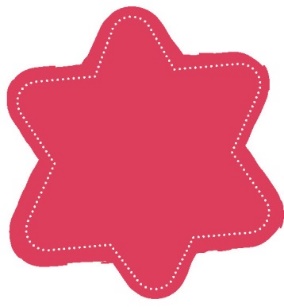 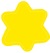 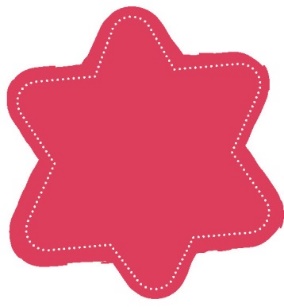 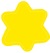 Your club provides a coaching programme for a minimum of 20 hours per seasonPlease indicate the hours provided by your clubs coaching programme:Your club provides competitive opportunities for juniors and adults (if you have adult members in the club) Please indicate the number of competitive opportunities your club provides using ticks:The ratio of coach to young people at each session is 1:10. In addition there should be a maximum of 30 players per court in a coaching session. Your lead coaches must be listed on your volunteer matrix.Your club is aware of player pathways, talent identification and selection process and the coaching talented players Please confirm your club meets the following criteria:Your club has access to a ‘Club’ level netball court for competition purposes and a ‘Community’ level netball court for training purposes.1.5.2 	The facilities you use provide access to changing areas, playing and spectator areas for families and people with poor mobility, vision impairments or wheelchair users.Your club should provide a minimum of one netball between four players for training sessionsU11 players play Bee Netball (This is required if you have under 11s)Size 4 netballs are provided for Bee Netball sessionsThe playing programme is regularly reviewed to ensure it continues to meet the needs of                                                                  members and delivery is of a high quality1.7 Club Volunteers and workforce understand their role and expected standards of behaviour.Evidence ChecklistPlease ensure that you have prepared the following evidence to submit for your CAPS assessment. When the evidence is ready, tick the box to show that it is present.Hours per weekWeeks per year (that you train)TotalClub TrainingCompetitive OpportunityU11U14U16U19Adult (18+)Local LeagueCounty LeagueRegional LeagueFestivals Other (please list below) U11U14U16U19 Adults (18+)Name of the Lead Coach per age group Name of the Assistant Coach per age group Total number of coaches at the sessionNumber of Players at the sessionNumber of courts available per coaching sessionDetails of the selection process for trials of your nearest satellite, county and regional academiesDetails of the selection process for trials of your nearest satellite, county and regional academiesDetails of the selection process for trials of your nearest satellite, county and regional academiesSatellite Academy Selection ProcessSatellite Academy Dates Satellite Academy LocationCounty AcademySelection ProcessCounty AcademyDatesCounty AcademyLocationRegional Academy or Franchise PathwaySelection ProcessRegional Academy or Franchise PathwayDatesRegional Academy or Franchise PathwayLocation1.6.1 How does your club engage with members to review their satisfaction?1.6.2 Please give an example where you have taken appropriate action to ensure member satisfaction with your club playing programme1.7  How does your club provide an induction to new club volunteers and workforce to ensure they understand their role and expected standards of behaviour. 1.8A Club Volunteer Matrix completed for all roles within your club including qualifications, memberships and DBS information. 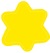 1.9.1A copy of one England Netball Level 1 coaching certificate1.9.2A copy of one England Netball Level 2 coaching certificate1.10A copy of an Umpiring Pass Card – Into Officiating Award or above 1.11A Role and Responsibility document for every role within the club: Must include: 1.11.1 - Chairperson 1.11.2 - Treasurer1.11.3 - Secretary1.11.4 – Club Safeguarding Officer (Must be the England Netball Version)1.11.5 – Coach1.11.6 – Umpire1.11.7 - New Appointed Members 1.11.8 – Lead/Head Coach1.11.9 - Volunteer CoordinatorAdditional roles included within the club volunteer matrix must all have a role description included and uploaded1.12Evidence that the club has provided regular/ongoing training and development for coaches, volunteers, instructors and club activators (including formal and informal training)1.13Evidence that the club has held sessions for new members to actively welcome and encourage with the session delivered at an appropriate level 